Отчет о проделанной работе МБУ ДК «Восток»за период с 07 июня по 14 июня 2021 года9 июня в ДК «Восток» состоялся бесплатный кинопоказ для детей пришкольных лагерей СШ №6. Дети просмотрели все части мультфильма «Домовенок Кузя».  Рассадка детей осуществлялась по отрядам, согласно соблюдению санитано-эпидемилогических норм.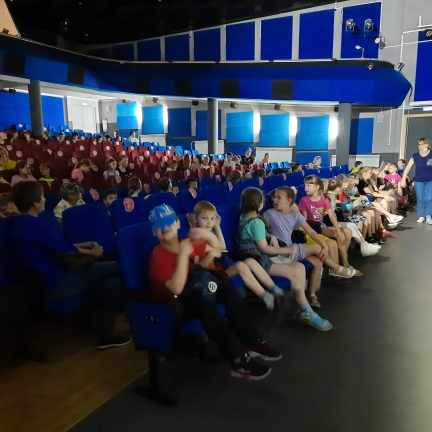 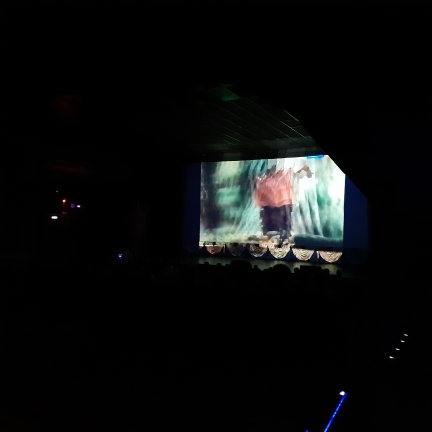 10 июня на городской площади прошла бесплатная игровая программа «Рисуем на асфальте». Дети рисовали цветными мелками, а в конце программы получили в призы – мыльные пузыри.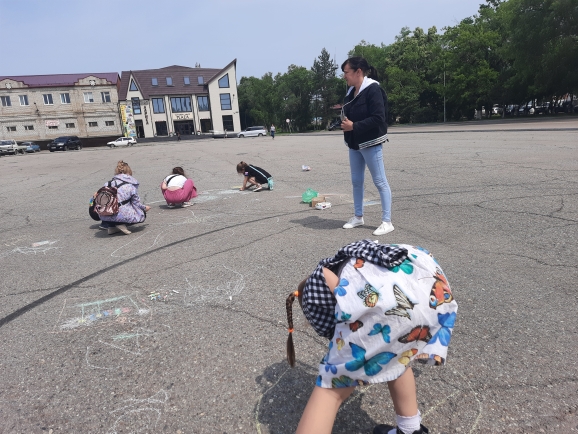 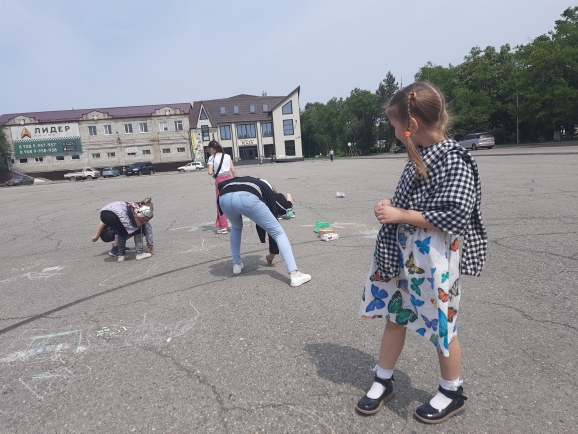 12 июня в городе состоялись праздничные мероприятия, посвященные Дню России и Дню Города (162 годовщина со дня образования г.Дальнереченска). В рамках праздника на площади прошли следующие мероприятия:-дневной концерт с участием творческих коллективов и солистов ДК, ДШИ.- площадка «Аквагрим» - концерт ВИА «Талантия» с мастер-классом «Волшебные струны»- народное караоке «Поющий город»- вечерний концерт с участием артистов Приморской краевой филармонии.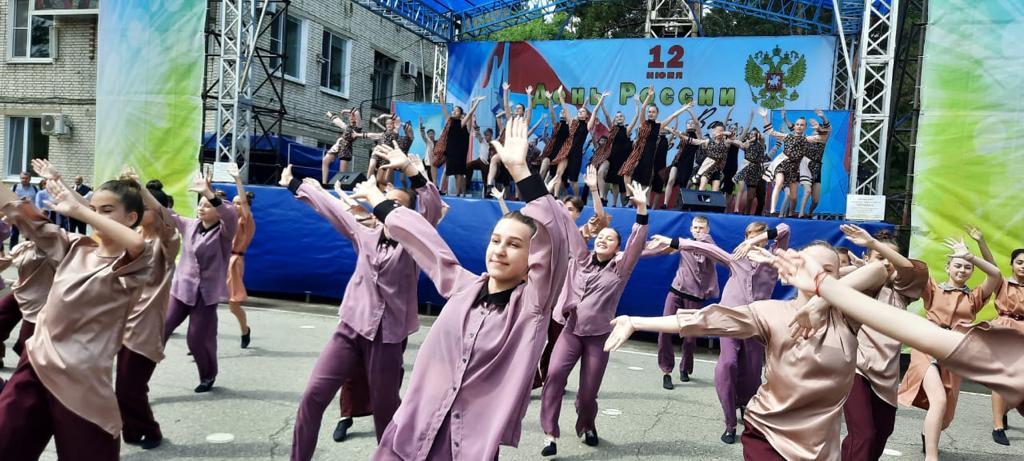 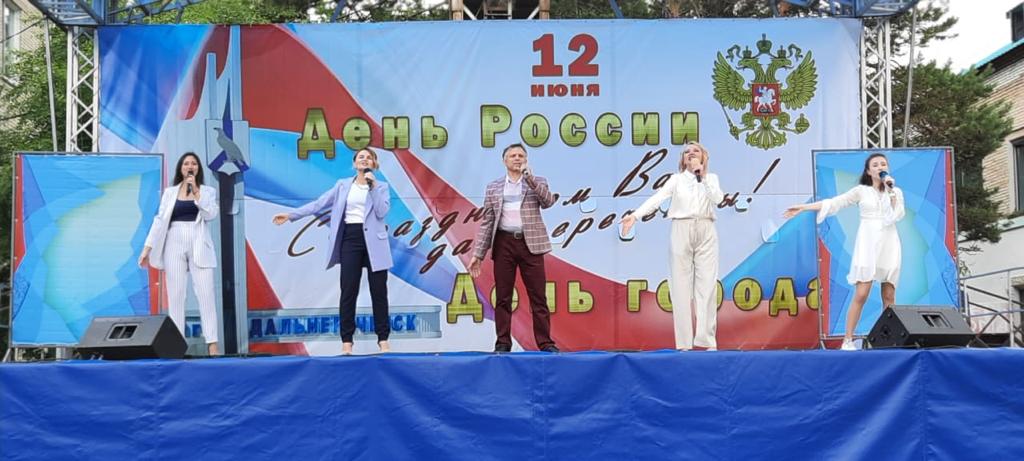 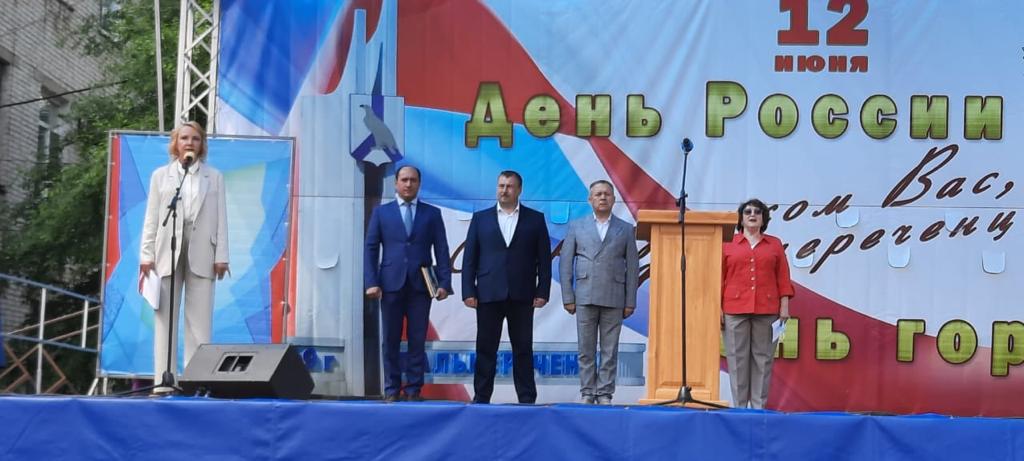 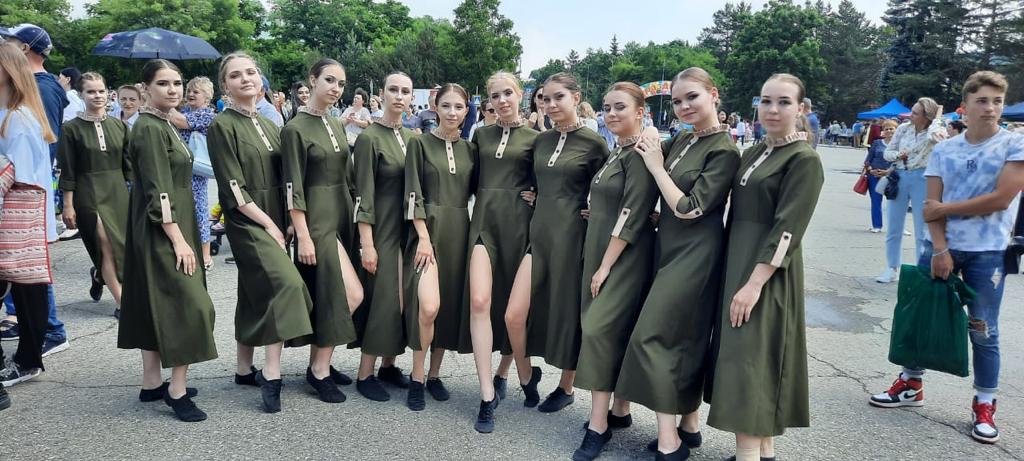 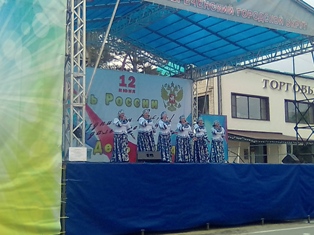 О проделанной работе Лазовского клуба филиала МБУ ДК «Восток»08.06. прошла игровая программа для детей «Шарики – барбарики». В программе приняли участие учащиеся пришкольного оздоровительного лагеря «Луч»  МБОУ СОШ № 5.Ребятам с помощью воздушных шаров создали ощущение праздника и веселья. В атмосфере праздничного настроения дети играли в забавные игры, а также участвовали в танцевальном марафоне.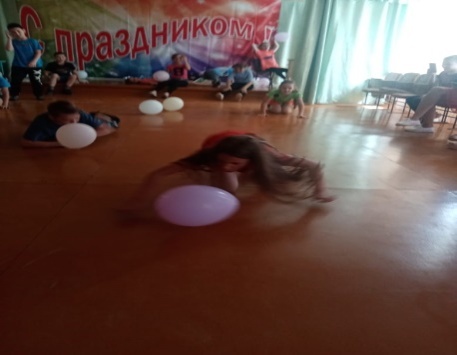 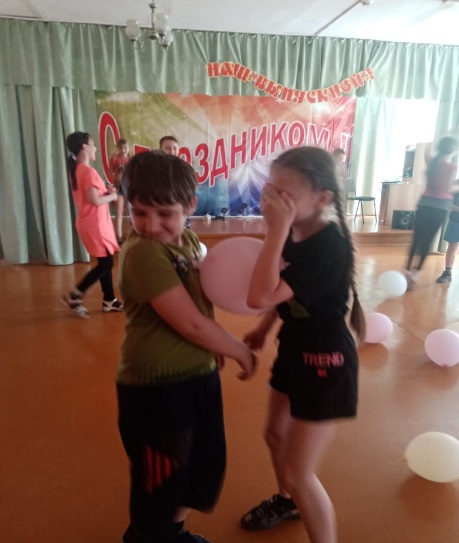 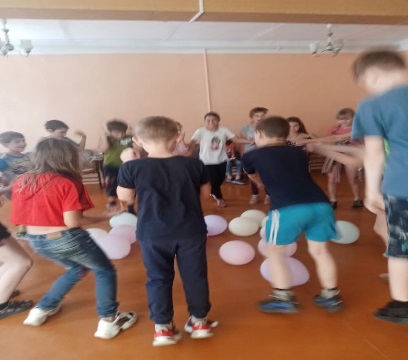 09.06 прошла развлекательная программа для детей путешествие в сказку «Лукоморские следопыты».  В программе приняли участие учащиеся пришкольного оздоровительного лагеря «Луч»  МБОУ СОШ №. Ребята отправились в путешествие в сказочный мир, где узнали много интересного и полезного.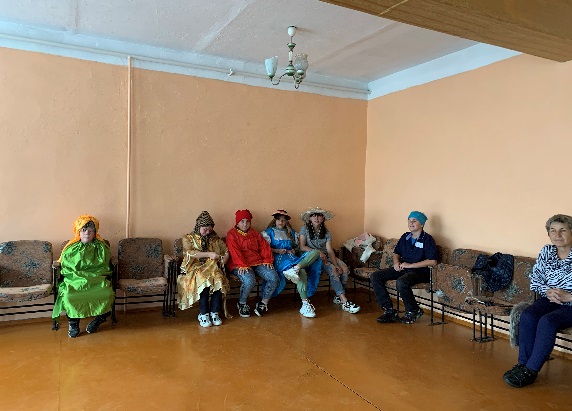 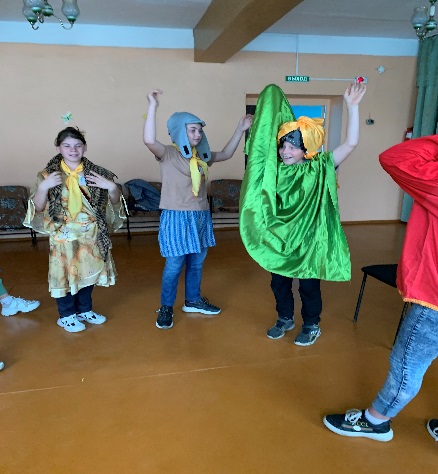 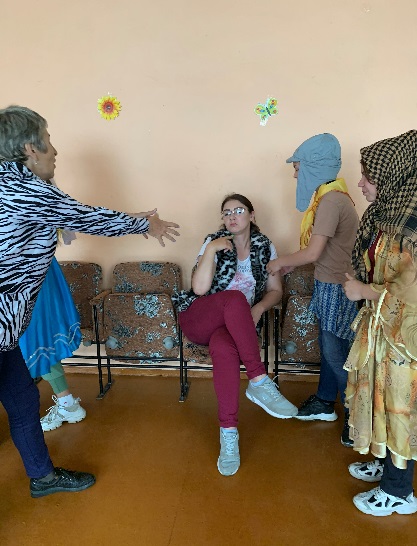 09.06 прошла познавательная программа для молодежи «Я выбираю жизнь! Стоп наркотик». В ходе беседы были рассмотрены следующие вопросы:-причины, приводящие людей к употреблению и злоупотреблению психа активных веществ; - личная ответственность за свой выбор и жизнь.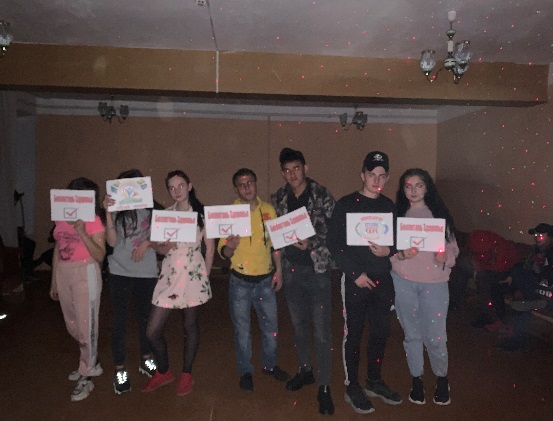 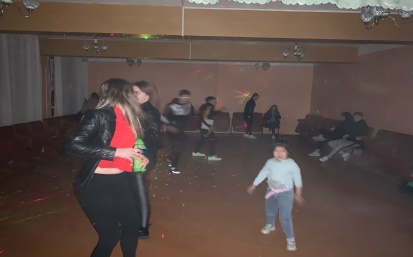 10.06 прошла онлайн – викторина «Веселое лето». В социальной сети Инстаграм была опубликована видео презентация с вопросами про лето.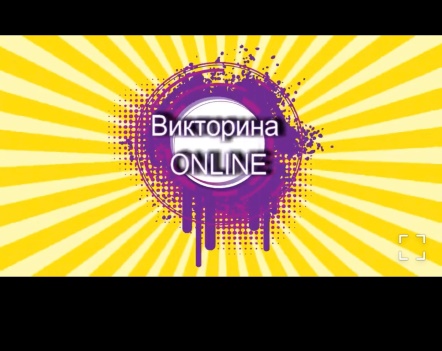 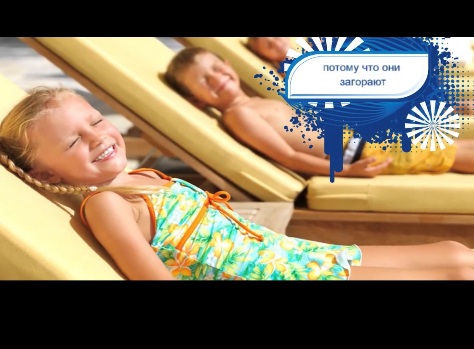 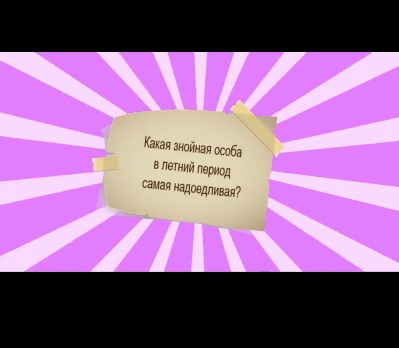 10.06 проведен урок истории совместно с библиотекой Филиалом №7 с. Лазо  «Родина моя, нет тебя прекрасней», посвященный дню независимости России. На мероприятии ребята узнали об официальных и неофициальных символах нашей страны. Официальные символы: герб, флаг, гимн.Неофициальные: медведь, береза, матрешка и др. Также  дети узнали о русских обычаях и традициях. В конце мероприятия ребята закрепили знания викториной «О России с любовью».  В ходе мероприятия были проведены Акция «Вперед Россия», Акция рисунки на асфальте «Россия – это мир!»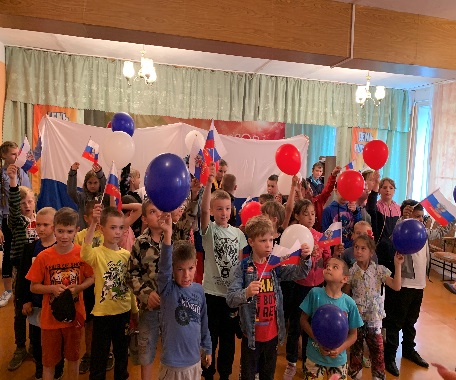 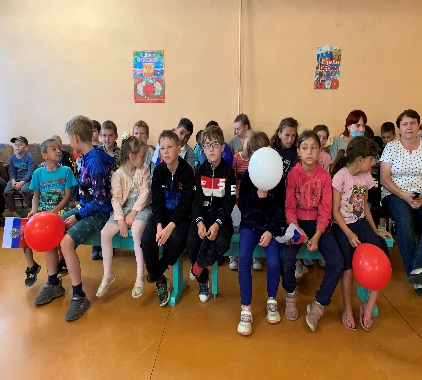 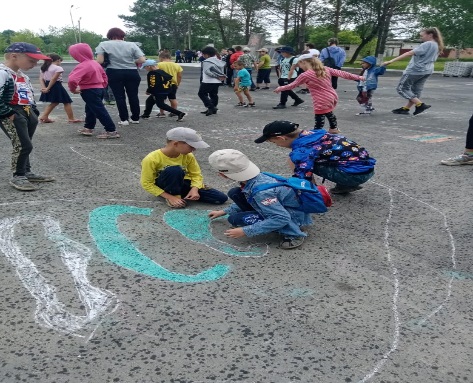 12.06  прошла онлайн – публикация «Во все века судьба России». Наша Родина. Россия. Страна сотен древнейших городов, бескрайних лесов и степей, тысяч рек и озер. С великим прошлым и будущим. В презентации показана лишь малая часть красот России.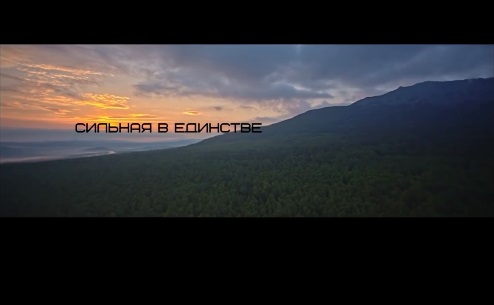 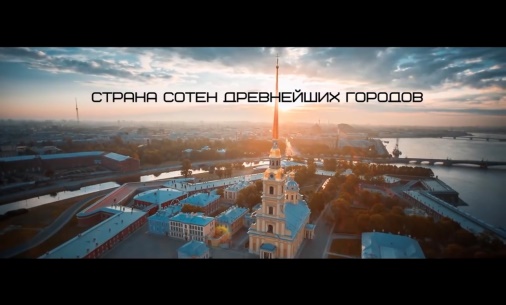 12.06 прошла празднично – развлекательная программа 50+ «Я частичка России». Проведена Акция «Мы вместе», музыкальное поздравление вокальной группы «Сударушка», «О России с любовью»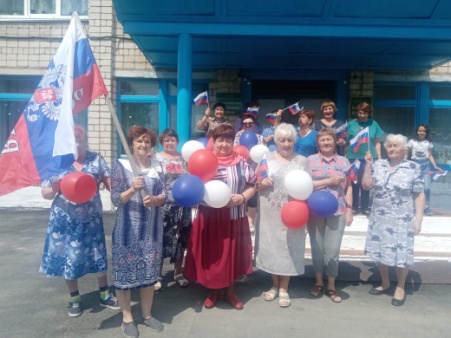 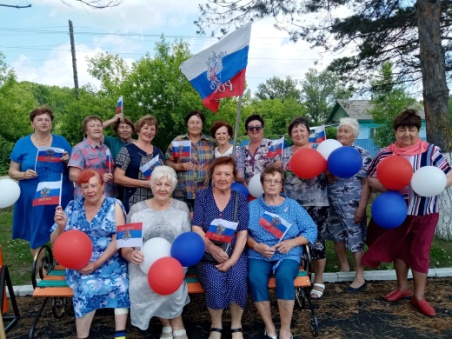 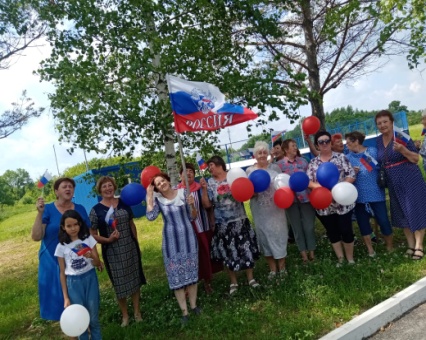 12.06  прошла праздничная дискотека для жителей села «Мы – Россия». В ходе мероприятия была проведена Акция «Мы вместе». 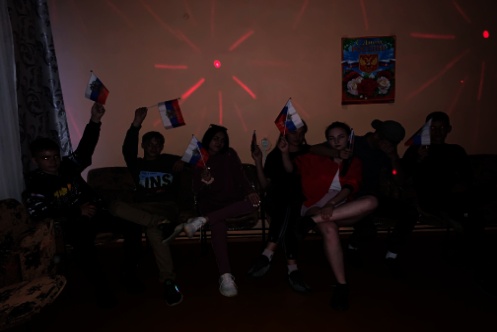 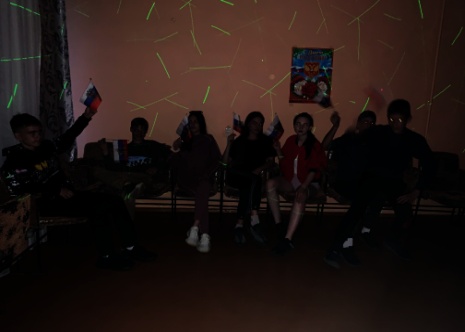 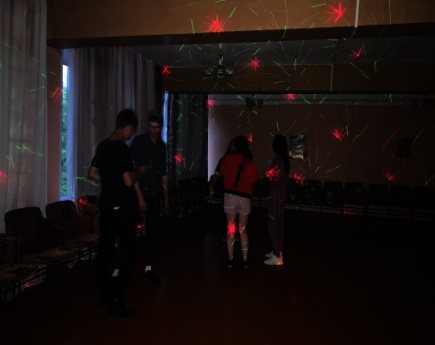 Отчет о проделанной работе Клуба  «Космос» село Грушевое09.06. Выставка детских рисунков «Березовая Русь». Посетило 75 человек.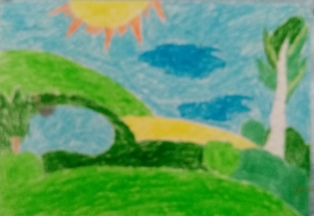 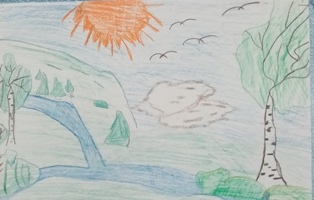 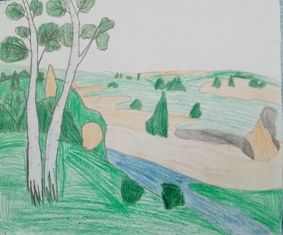 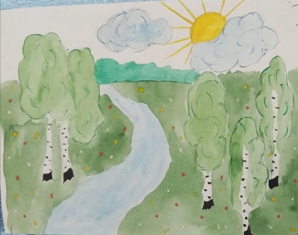 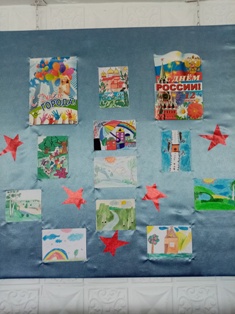 09.06. Соревнования для детей «Олимпийский стадион». Участников 19 человек. 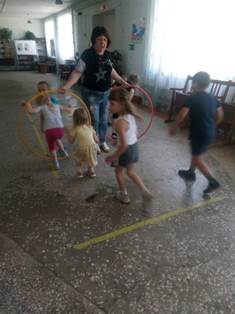 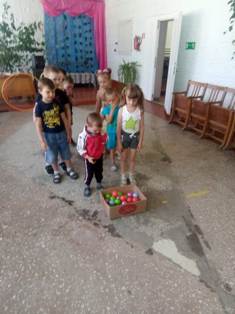 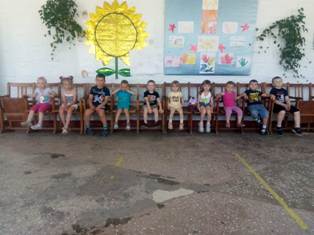 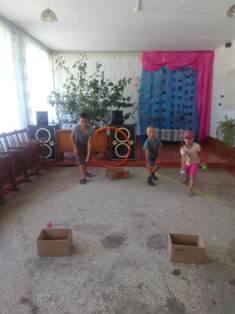 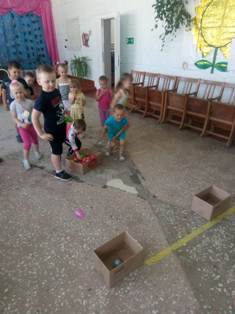 09.06 онлайн-викторина «Сказки А.С.Пушкина». Посетило 44  человека.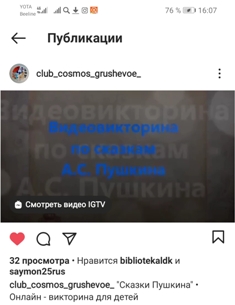 10.06. Акция для жителей села «За здоровье и безопасность наших детей» (раздача буклетов) .Участников 50 человек.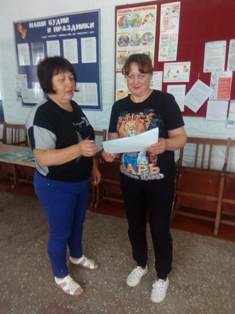 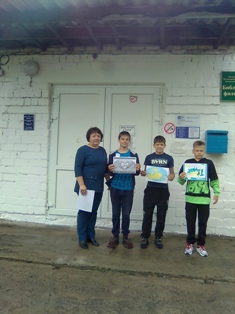 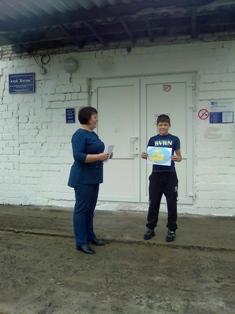 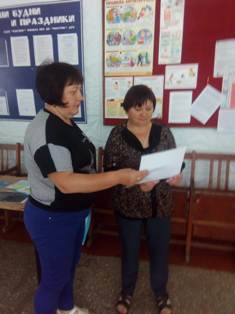 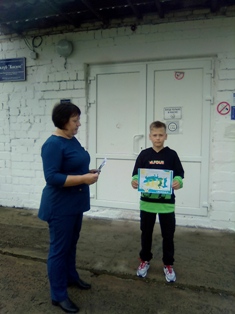 10.06. онлайн-информация «Осторожно, мошенники!». Просмотрело 66 человек.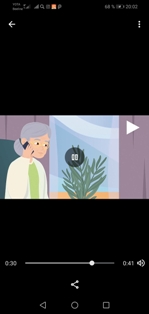 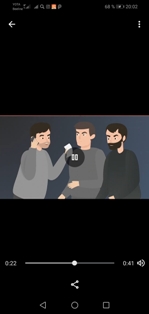 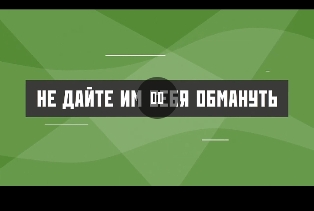 11.06. Онлайн-викторина «Викторина о здоровье».  Участников 28человек.              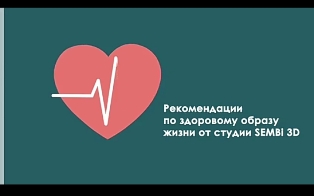 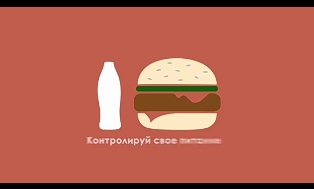 11.06. Конкурсная программа для детей «Богатыри земли Русской». Участвовало 22 человека.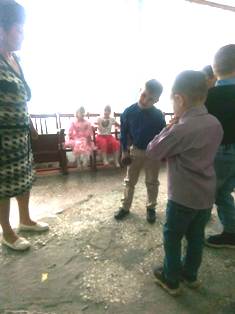 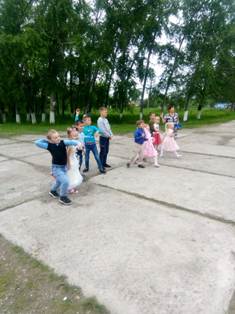 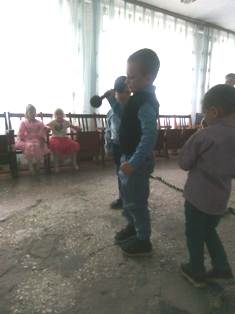 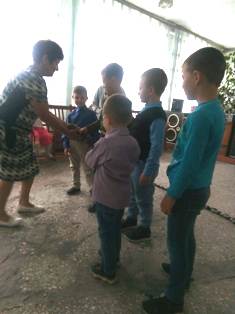 1.06. Концерт «Россия, родина моя». Посетило 58 человек.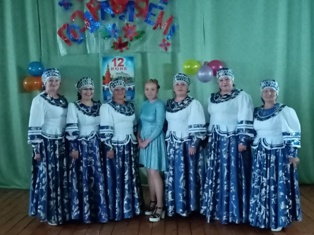 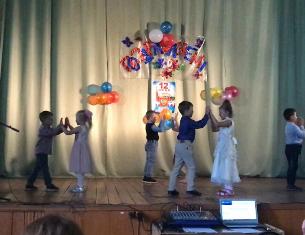 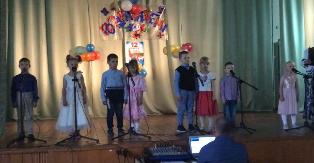 11.06. Онлайн-поздравление с Днем России Депутата Государственной Думы Николаевой В.В. Просмотров 18.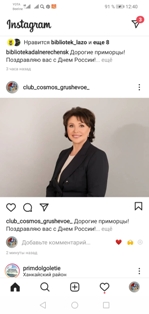 12.06. Участие в городском мероприятии  к Дню России. Участников 6 человек.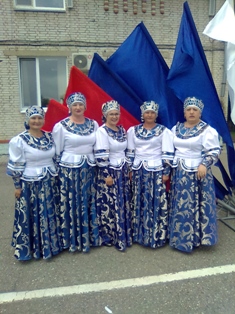 Отчет Дома культуры имени В. СибирцеваЗа неделю в Доме культуры имени  В.Сибирцева  прошло  9  мероприятий.7 июня для воспитанников КГБУСО «Дальнереченский СРЦН»  «Надежда», прошел мультпоказ  «Гадкий утенок».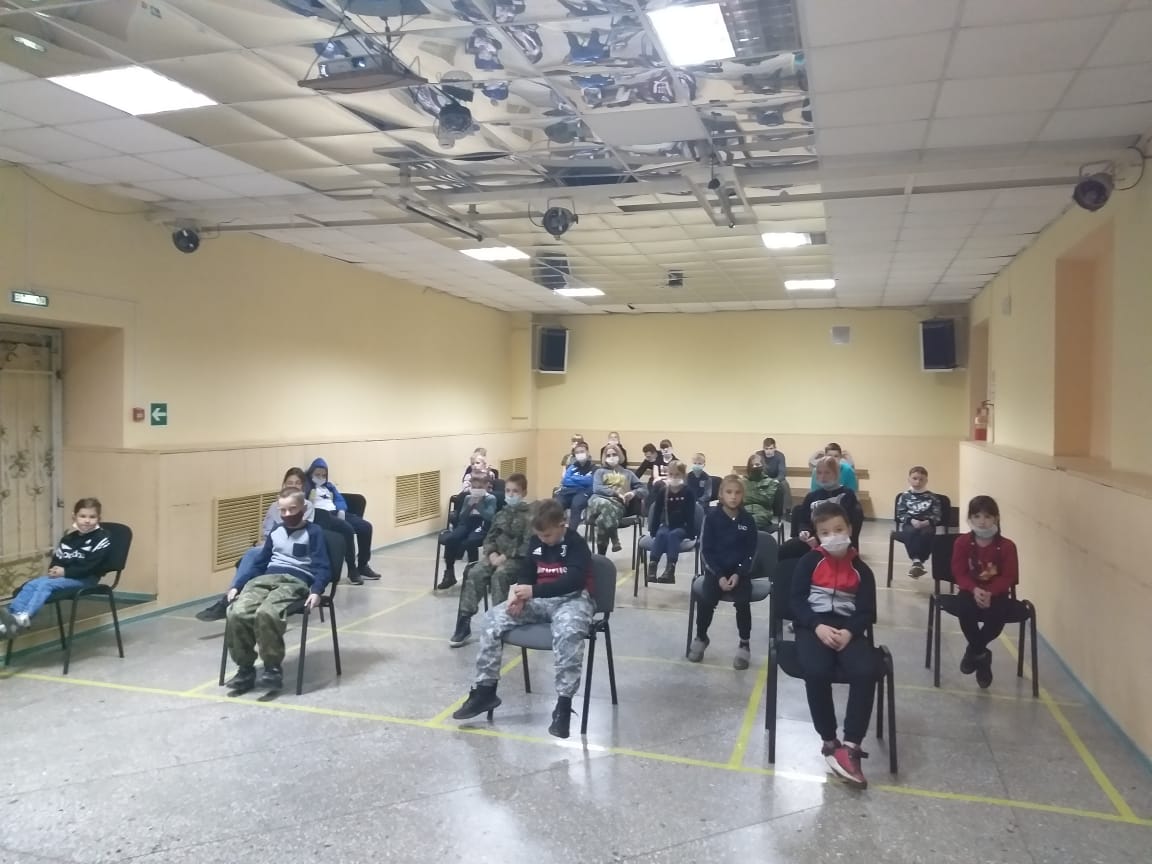 8июня для  детей микрорайона,  прошел  кинопоказ  Советского детского фильма «Приключение желтого чемоданчика»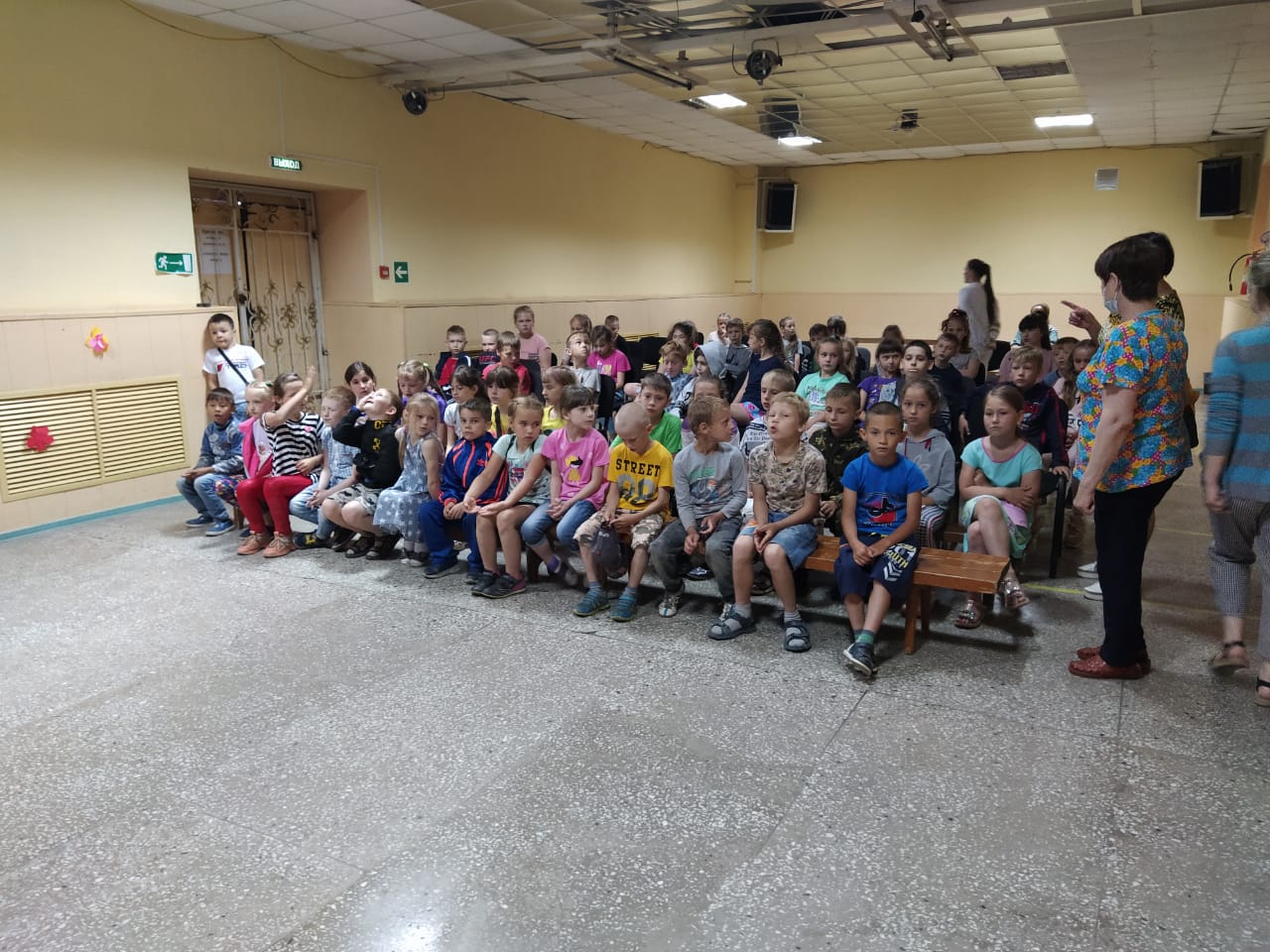 9 июня для ребят пришкольного лагеря «Солнышко», прошла  игровая спортивная программа «Спортивное лето». Программа прошла  под руководством  тренера спортивной секции «Карате - До» Сапарбека Курбанова.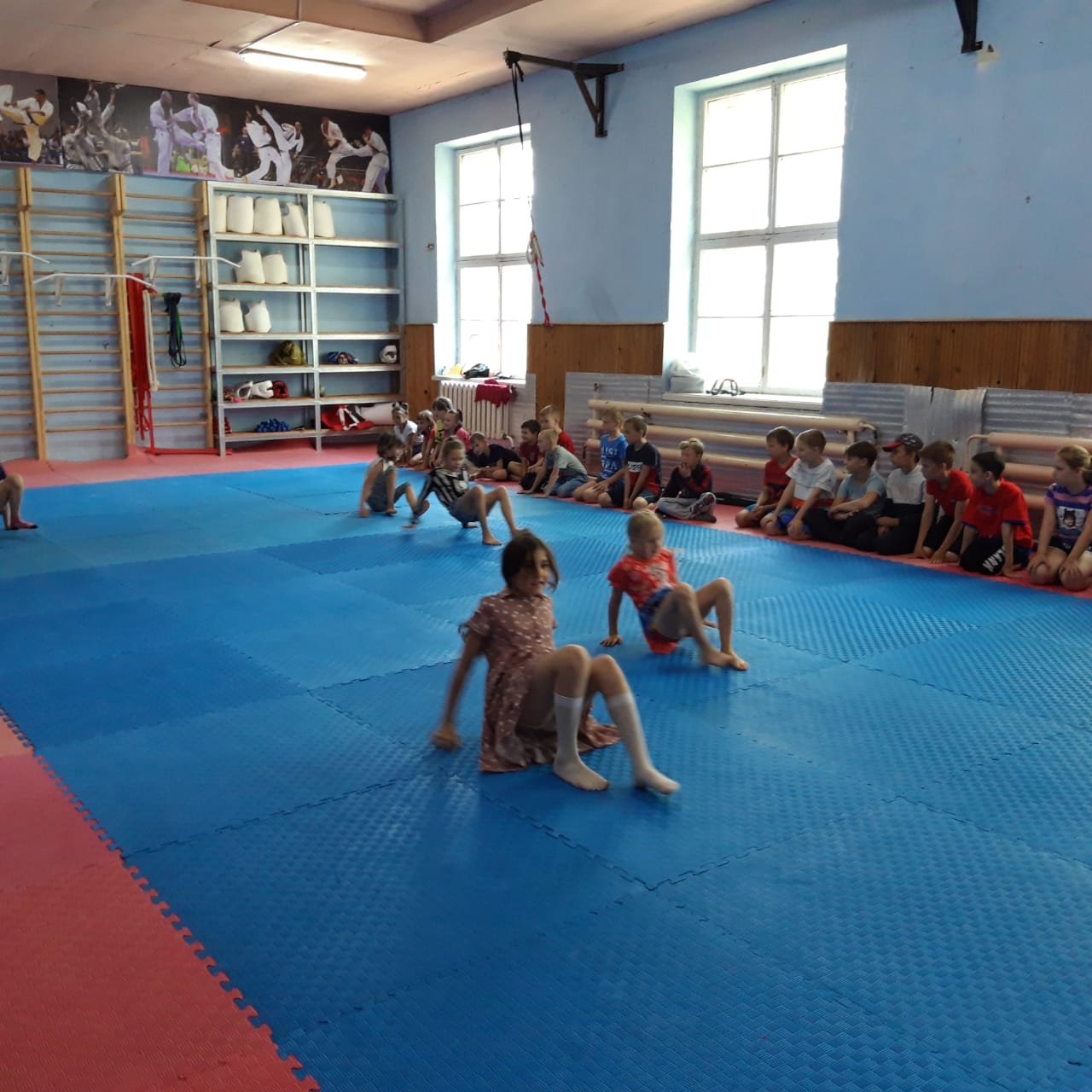 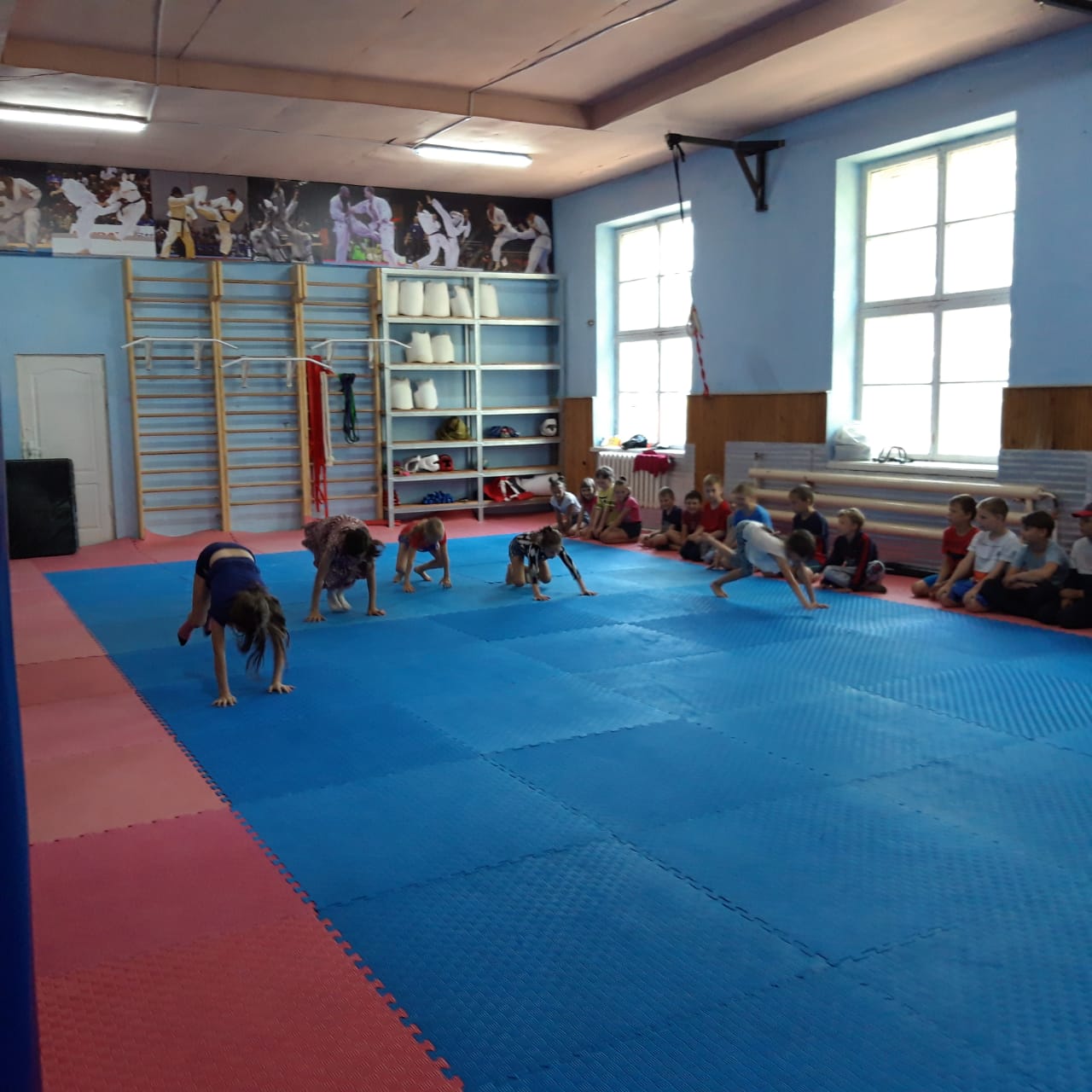 10июня для воспитанников КГБУСО «Дальнереченский СРЦН»  «Надежда», прошла  развлекательная дискотека «Танцевальная  минутка»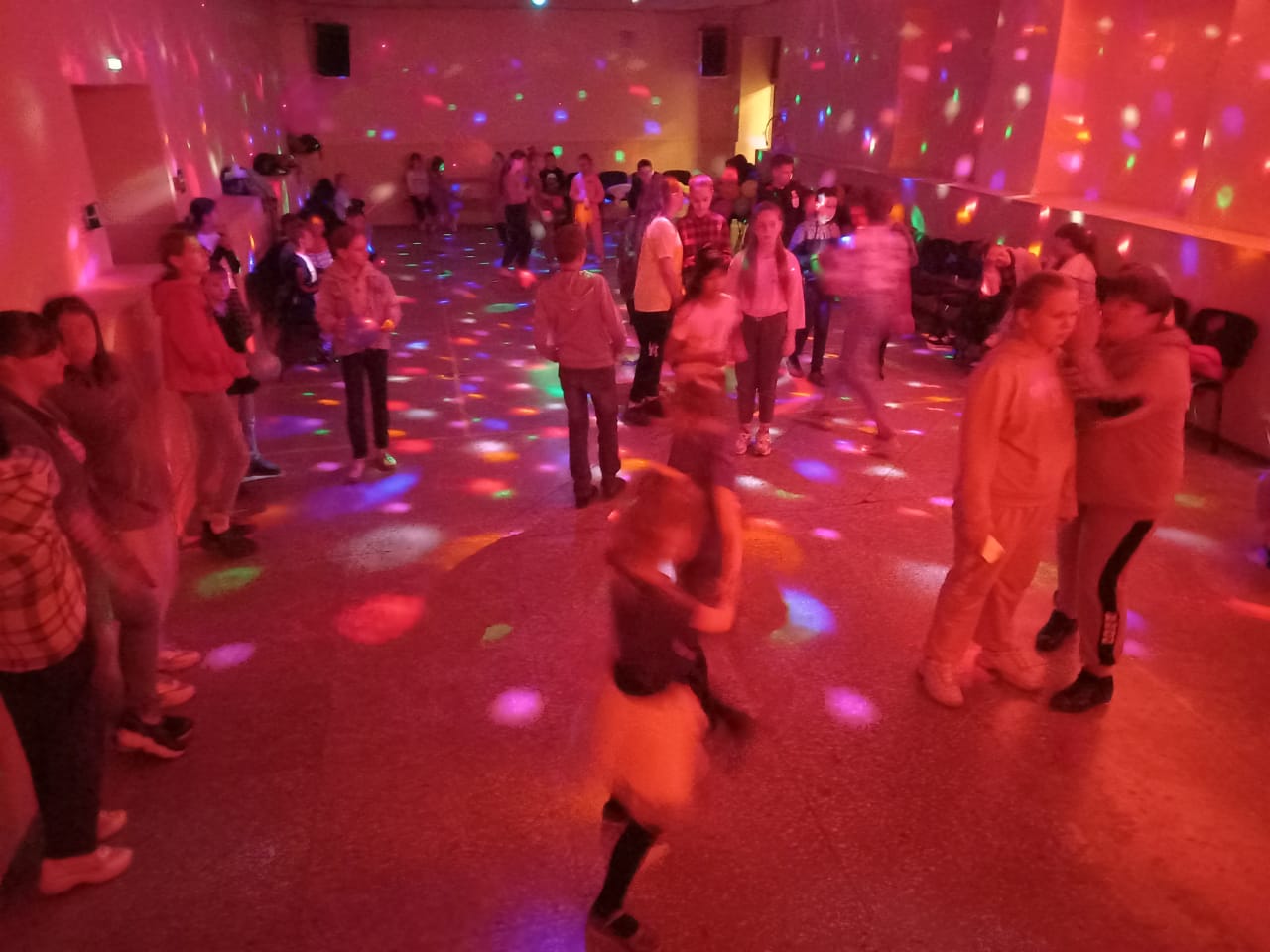 11июня для детей микрорайона  прошла   познавательная викторина  «Мы Россияне!». Ребята без затруднений  с удовольствием  отвечали  на все вопросы.11июня  ко Дню независимости России прошел праздничный концерт                «Пою тебе,  моя Россия!».  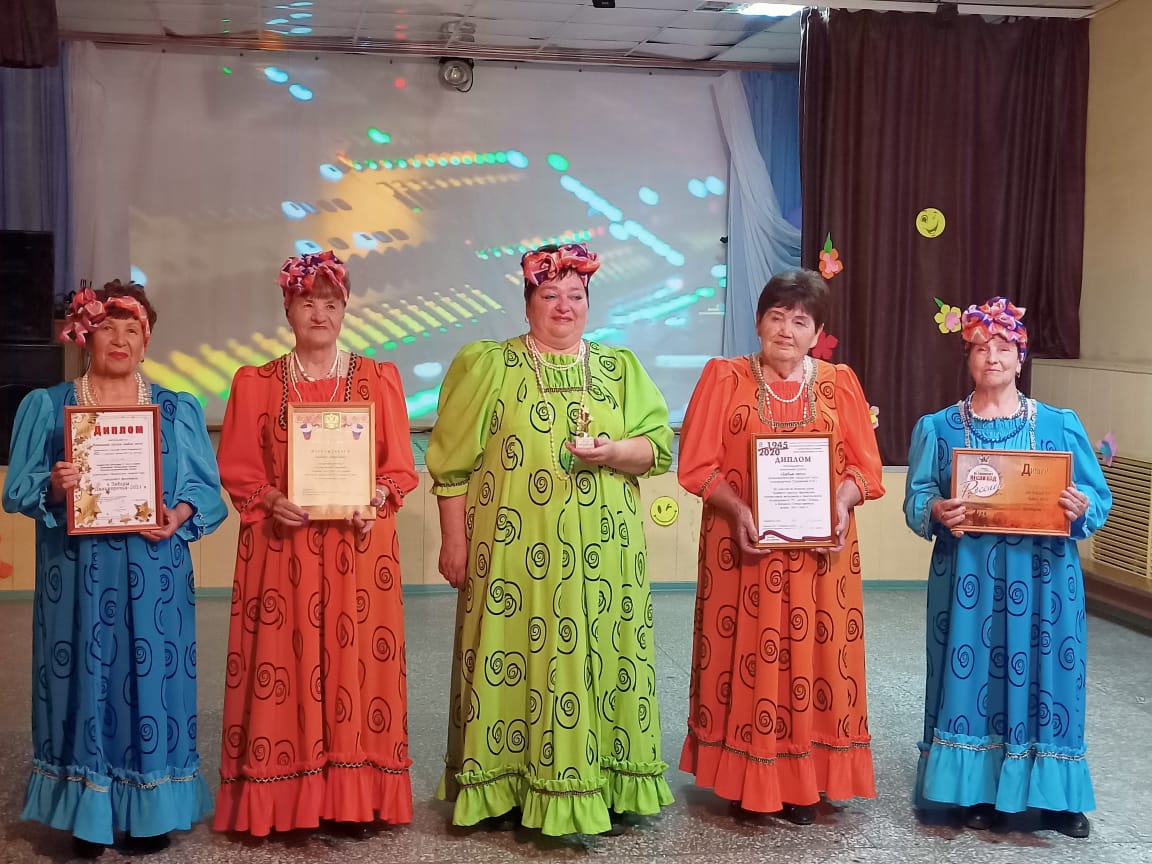 12июня в на странице   instaqram.com dk. sibirs  Ко дню города  прошел видео-журнал «Дальнереченск – город  воинской славы»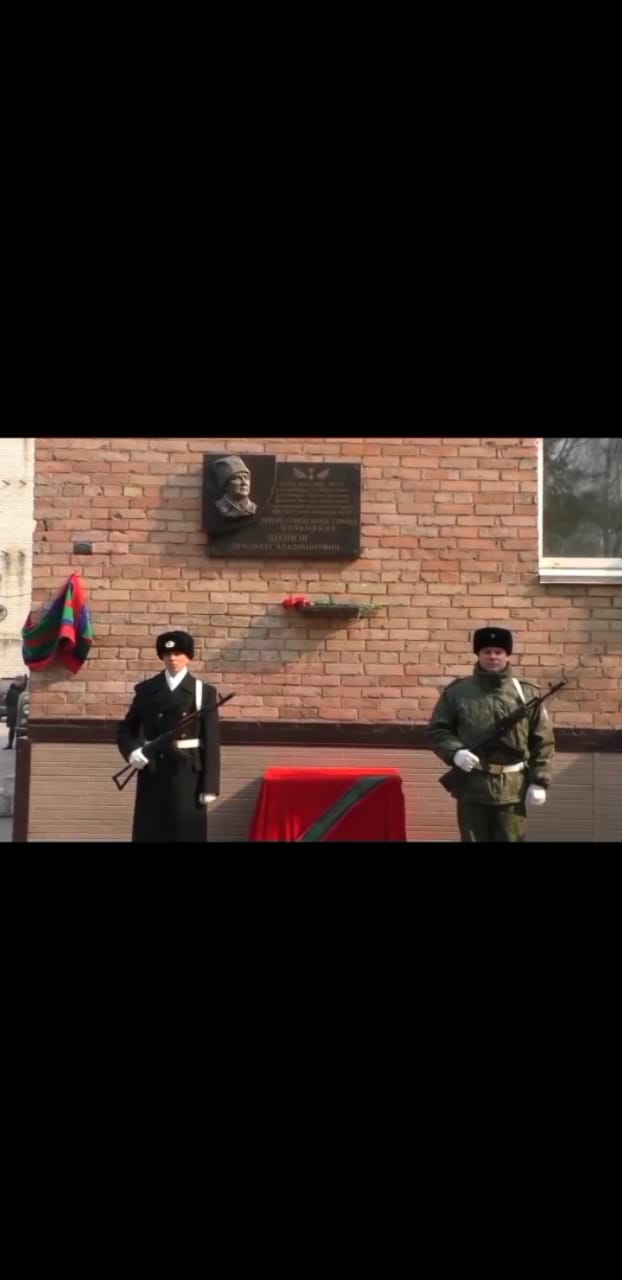 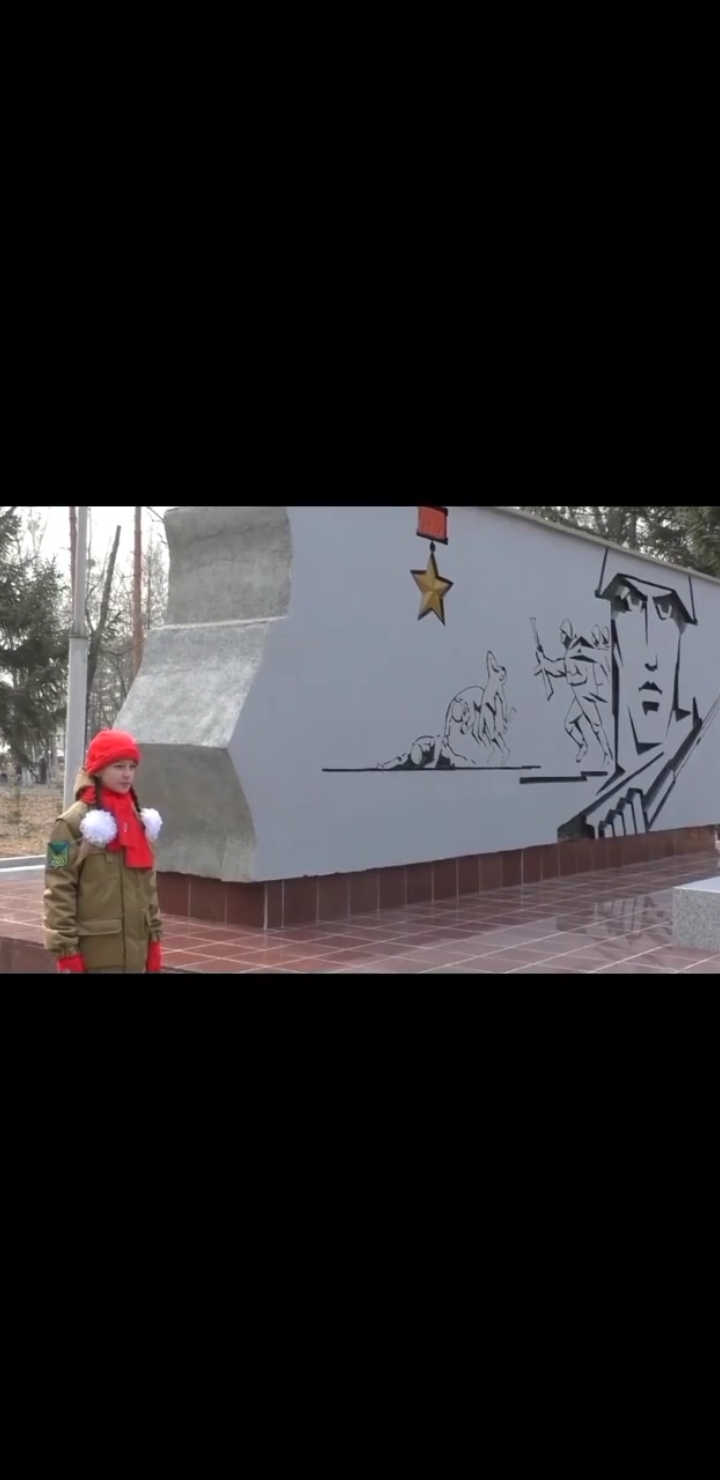 12июня в день празднования Дня независимости  России  и Дня города,  для детей микрорайона  прошла  развлекательная программа « С днем рождения, любимый город!»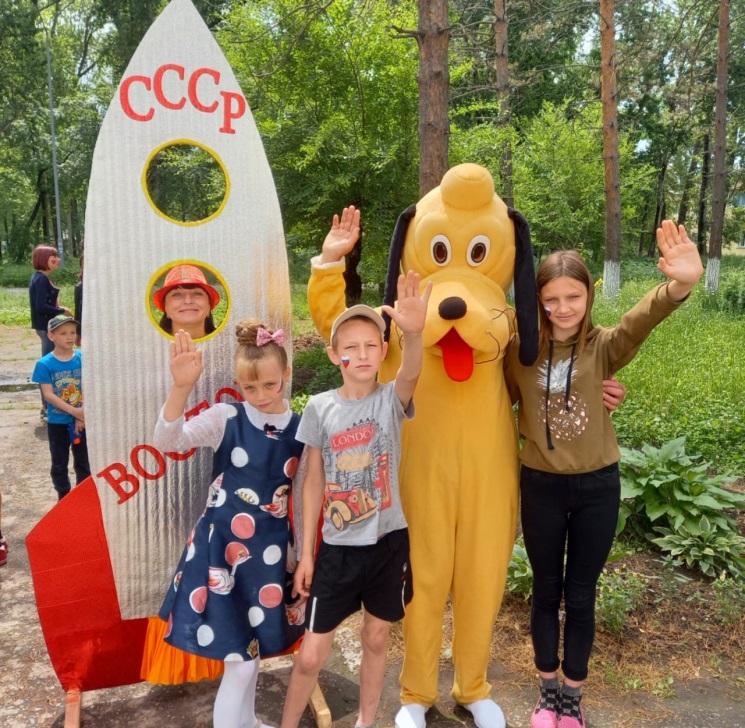 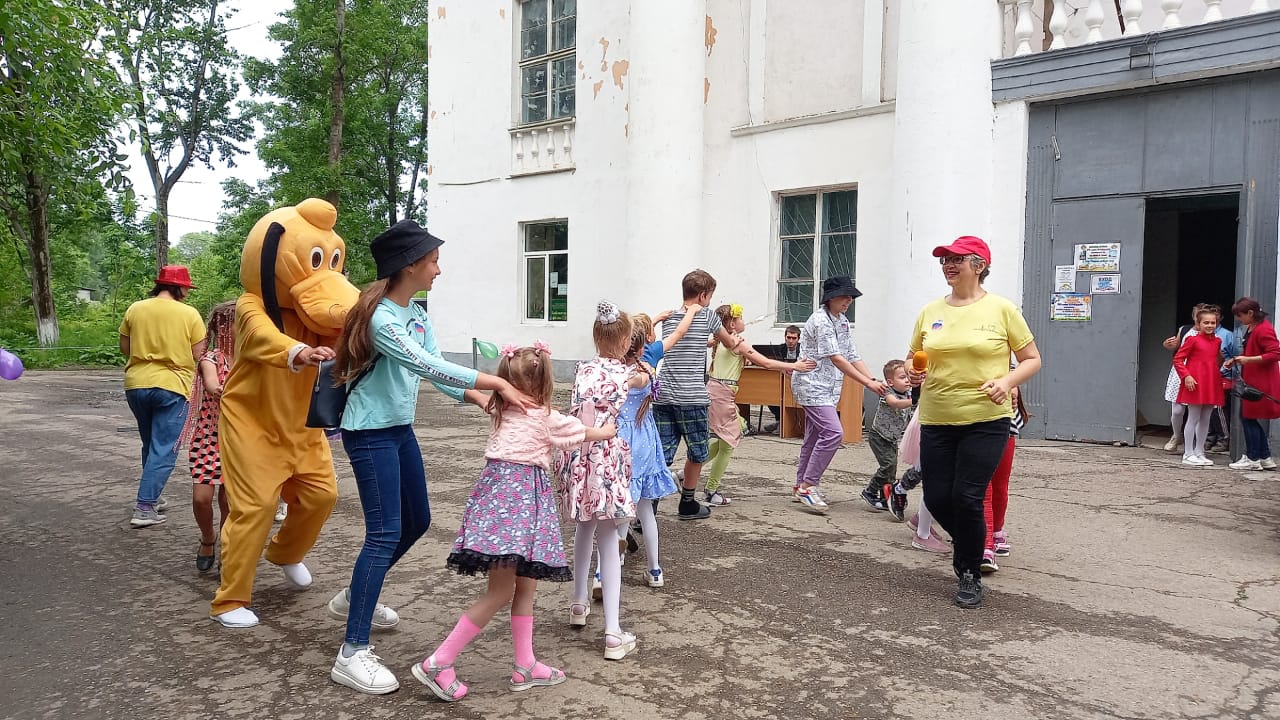 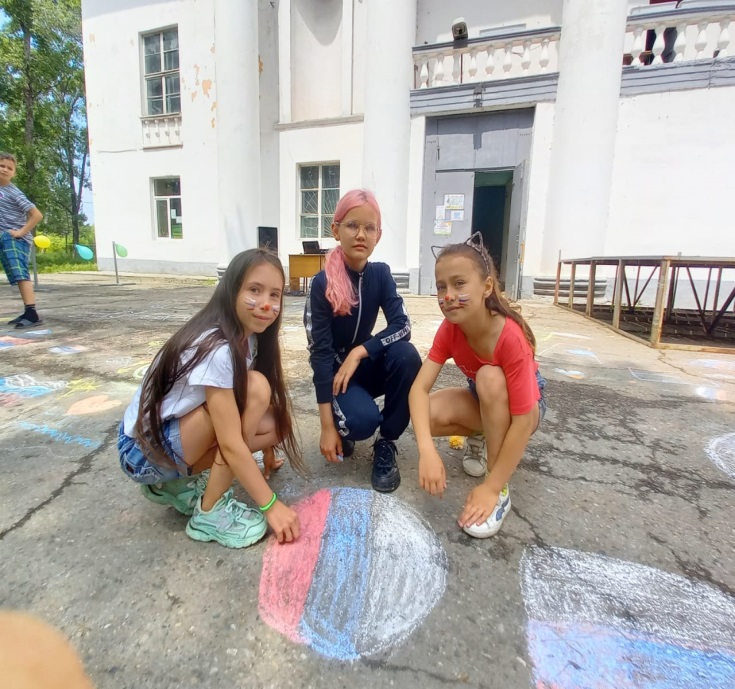 